T A Q R I Z          80-umumiy o’rta ta’lim maktabining  Boshlang’ich sinf  o’qituvchisi Temirova Umidaning matematika fanidan 2-sinflar uchun tuzgan  “ 3 ni ko’paytirish va 3 ga bo’lishga  doir misol va masalalar yechish.”  mavzusidagi dars ishlanmasi DTS talablari asosida ya’ni qiziqarli ma’lumotlar bilan boyitilgan bo’lib fan o’qituvchisi dars ishlanmasini tuzishda ilmiy yondoshgan.            Dars jarayonida AKT vositalaridan, ”Tushuntirish”, ”Guruhlarda ishlash”, “Aqliy hujum”, “Kim chaqqon”, “Savol- javob” kabi  metodlaridan foydalanildi.            Dars ishlanmasi 2-sinf o’quvchilarining matematika fanidan  3 ga bo’linadigan va 3 ga ko’payadigan sonlar ishtirok etadigan, misol va masalalar yechish haqidagi  bilimlarini shakllantirishida muhim ahamiyat kasb etadi.  O’TIBDO’:             N. Xalilova Darsning mavzusi: 3 ni ko’paytirish va 3 ga bo’lishga  doir misol va masalalar yechish.Darsning maqsadi:Ta’limiy maqsad: 3ni ko’paytirish va 3 ga bo’lish haqida bilim berish va ko’paytirishga doir misol, masalalar yechish.Tarbiyaviy maqsad: Odob inson ko’rki va ma’naviy boyligi ekanligini  mutafakkkir ma’rifatparvarlar asarlaridagi hikmat, rivoyat va o’gitlarni o’rgatish.Rivojlantiruvchi maqsad: O’quvchilarning  topqirlik va hozirjavoblik qobiliyatlarini rivojlantirish.Dars turi: noananaviy;Dars metodi:  tushuntirish, guruhlarda ishlash, “aqliy hujum” , “kim chaqqon”, savol- javob.Darsning jihozi: plakatlar, tarqatmalar, multimedia, rasmlar.Darsning borishi:Tashkiliy qism:DTS talablarini so’rash.Navbatchi o’quvchining axboroti tenglanadi.O’quvchilarning darsga tayyorligi.Uyga berilgan vaziva tekshiriladi va tahlil qilinadi.O’tilgan mavzuni mustahkamlash.Darsning  texnologik  xaritasi:2 ni ko’paytirish va 2 ga bo’lishga doir misol va masalalar  yechish6:2+14=3+14=17                               10:2+43=5+43=488:2+16=4+16=20                                18:2+11=9+11=204:2+18=2+18=20                                 18:2-9=9-9=012:2+24=6+24=30                               14:2+7=7+7=1416:2-5=8-5=3                                       20:10+17=2+17=19To'rt amal haqida ertakDars o'tilar o'rmonda,Qatnashmagan armonda.Chinor osti pakkadir, Muallimi Hakkadir.Arifmetik to'rt amal, O'rgatilar galma-gal.Ayirish amaliYong'oqqa o'ch olmaxon Hadeb boshin qashiydi.Uchdan to'qqiz olingach, Uyga nima tashiydi?Ko'rsatmaydi qarqunoqKundalikning qorasin Nol ortiga besh qo'yib, Topdi oxir chorasin.      Qo'shish amaliDoskadagi yozuvlarni Dumida artib. O'rganmoqda amallarni Mushuk batartib. Qo'shib bergach, sanoq son Boradi ortib.To'g'ri topsa, o'nta sichqon O'ziga tortiq.Ko'paytirish amaliQuyon hisob bobida Eng oldingi marrada. Vazifani zumda ishlar Oddiy usul karrada.Tulki atay QuyondanSo'rab qoldi qo'qqisdan:- Uch joy da uchta sabzi?- Bu juda jo'n - to'qqizta.- Olti karra olti-chi, O'yla, qancha bo'ladi?- O'ttiz olti karamga Oltita qop to'ladi.     Bo'lish amaliQizilishton nazdida, Bo'lish og'ir ko'rinar. Ammo sakkiz ikkiga Juda oson bo'linar. Tumshug'ida hisoblab, Ter to'kar ancha-muncha. Noldan nolni ayirsa, Qoladi teshik kulcha.Shinday qilib, hayvonlarTortishuvi boshlandi. O'rtada Hakka hayron, Rosa boshin qashladi.Kunda baqar kulib boqar.Mavzular yuzasidan savol-javob o’tkazish.1-savol.    Ko’paytirish nima?Javob.      Bir xil qo’shiluvchilarni  qo’shish  ko’paytirish deyiladi.2+2+2+2+2=10                    2∙5=10Nuqta  (∙)  ko’paytirish belgisidir.2-savol.    Ko’paytirishning hadlarini ayting?       5          ∙        3           =           15Birinchi               ikkinchi                ko’paytmaKo’paytuvchi      ko’paytuvchi 3-savol.    Bo’lish deb nimaga aytiladi?Javob.      Narsalarni teng bo’lib qo’yish bo’lish deyiladi.Ikki nuqta ( : )  bo’lish belgisi4-savol.    Bo’lish hadlarini ayting?Bo’linuvchi                   bo’luvchi              bo’linma       12               :               3              =          45- savol. Olmani teng qismlarga bo’ling?Javob. Olmani oldin 2 ga, so’ngra  4 ga bo’lamiz.  1 ta olma  400g  bo’lsa (taxminan) 2 qismi  200g, 3 qismi    300g   ga teng  bo’ladi.6-savol. Ko’paytirishning o’rin almashinish xossasini ayting?Javob.   Ko’paytuvchilarning  o’rni  almashgani bilan  ko’paytma o’zgarmaydi.    2 ∙ 4 = 8                           4 ∙ 2 = 87- savol. Noma’lum bo’linuvchini qanday toppish mumkin?Javob. Bo’linuvchi bo’linmaga bo’linsa, bo’luvchi hosil bo’ladi.Bo’luvchi  bo’linmaga ko’paytirilsa, bo’linuvchi hosil bo’ladi.8- savol. 0,1 ni  songa qanday  ko’paytiriladi?Javob. 1 har qanday songa ko’paytirilsa  shu sonning o’zi hosil bo’ladi. Nolni har  qanday  songa   ko’paytirilsa   nol  hosil  bo’ladi.Yangi mavzu: 3 ni ko’paytirish va 3 ga bo’lishO’quvchilar aytingchi  bu nima?O’quvchilar:  qo’ziqorin.Qo’ziqorin qayerlarda o’sadi?  O’rmonlarda uchraydi. Qo’ziqorin yomg’irdan so’ng chiqadi. Qo’ziqorinlar zaharli  bo’lishi mumkin. Shuning biz dumbali qo’ziqorinni topib iste’mol qilishimiz   kerak.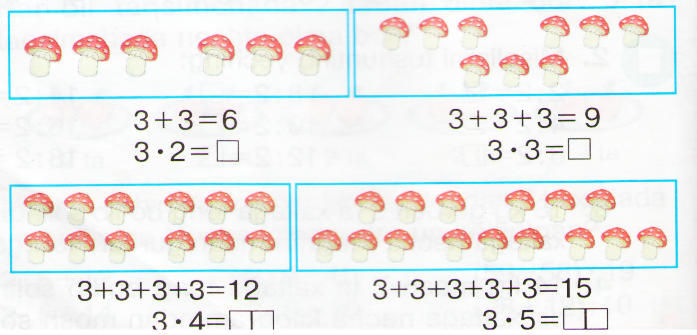 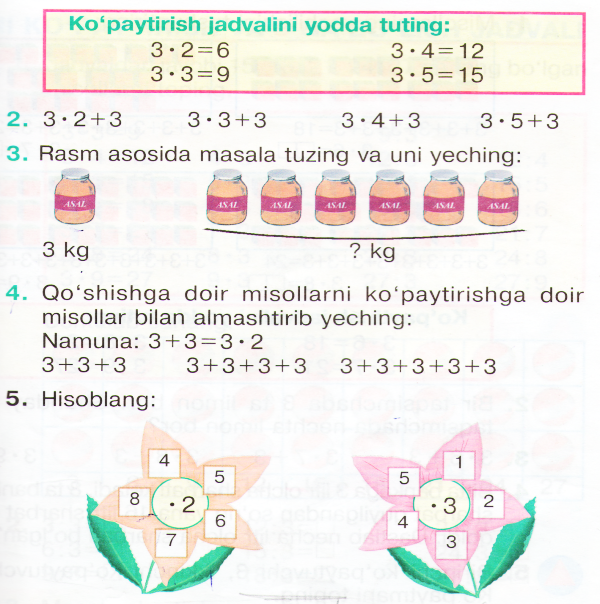 Mustahkamlash:3 ga bo’lish 3 : 3 = 1                12 : 3 = 4                21  : 3 = 7 6 : 3 = 2                 15: 3 = 5                24 : 3  =  89 : 3 = 3                 18 : 3 = 6               27 : 3 =   9Bo’lishga doir masala. 12 ta yong’oq bore di.  Bolalar  3 tadan   yong’oq  olishdi. Nechta bola  yong’oq  oldi.Yechish.  12 : 3  = 4      nafarJavob. 4 nafar bola yong’oq olgan.Baliqchalardagi  misollarni o’sib boorish tartibida  yozin?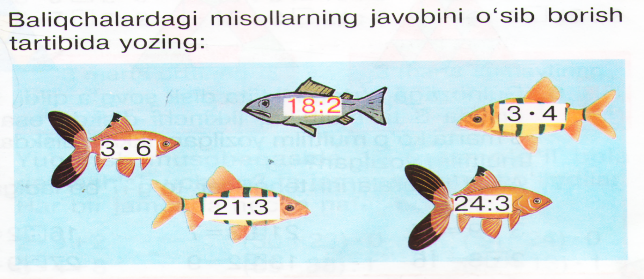 Uyga vazifa. 157-bet, 6-masala, 7-misol.   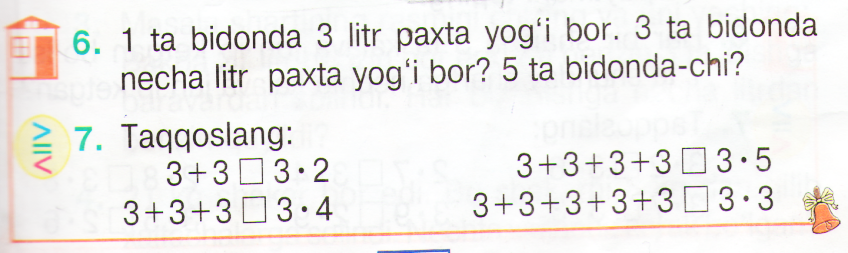 O’quvchilarni baholash. T/r         Dars  qismlari                                                              Daqiqa1Tashkiliy  qism22O’tilgan  mauzuni  so’rash113Yangi  mavzu184Darsni  mustahkamlash105O’quvchilar bilimini baholash,rag’batlantirish26Uyga  vazifani izohlab topshirish2